Město HustopečeSe sídlem: Městský úřad HustopečeDukelské nám. 2/2693 17 HustopečeIČ: 00283193DIČ: CZ 00283193STŘEDNĚDOBÝ VÝHLED ROZPOČTU MĚSTA HUSTOPEČE 2025-2026V souladu s §3 zákona č.250/2000 Sb., ve znění pozdějších předpisů, je sestaven střednědobý výhled rozpočtu města Hustopeče na dobu dvou let po roce, na který je schvalován rozpočet. Jedná se o roky 2025-2026. Střednědobý výhled rozpočtu je sestaven na základě uzavřených smluvních vztahů a přijetých závazků. Obsahuje souhrnné údaje o příjmech a výdajích, o dlouhodobých závazcích a pohledávkách, o finančních zdrojích a dlouhodobě realizovaných záměrech. Střednědobý výhled rozpočtu 2025-2026 v tis.KčStřednědobý výhled rozpočtu byl schválen  Zastupitelstvem města Hustopeče na zasedání dne 14.12.2023.V Hustopečích dne 15.12.2023Předkládá: Ing.Jana Fabigová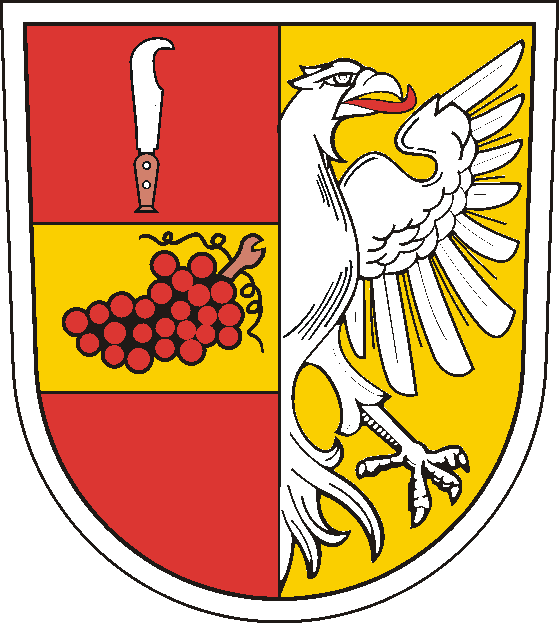 popis2024 schvalovaný rozpočet20252026Daňové příjmy177 680180 000182 000z toho za obec5 0005 0005 500Nedaňové příjmy43 74645 00047 000Kapitálové příjmy000Dotace31 91432 00033 000PŘÍJMY CELKEM253 340257 000262 000Běžné výdaje206 751208 000210 000Kapitálové výdaje46 58940 06746 067VÝDAJE CELKEM253 340248 067256 067Saldo08 9335 933Provozní přebytek46 58949 00052 0008115-prostředky z předchozích let6 00000Splátky jistiny-6 000-8 933-5 933Provozní přebytek snížený o splátky jistiny40 58940 06746 067Zůstatek k 31.12. daného roku000